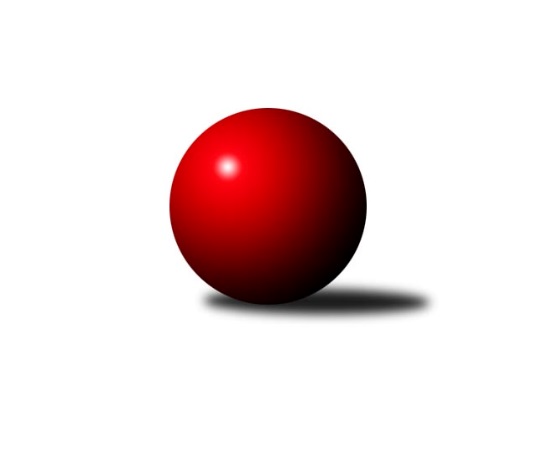 Č.1Ročník 2020/2021	8.10.2020Nejlepšího výkonu v tomto kole: 1515 dosáhlo družstvo: TJ Nová Ves BMeziokresní přebor ČB-ČK B 4 členné  2020/2021Výsledky 1. kolaSouhrnný přehled výsledků:TJ Nová Ves B	- TJ Spartak Trhové Sviny D	4:2	1515:1398	4.0:4.0	8.10.TJ Loko Č. Budějovice C	- Kuželky Borovany E	1:5	1288:1328	4.0:4.0	8.10.Tabulka družstev:	1.	Kuželky Borovany E	1	1	0	0	5.0 : 1.0 	4.0 : 4.0 	 1328	2	2.	TJ Nová Ves B	1	1	0	0	4.0 : 2.0 	4.0 : 4.0 	 1515	2	3.	Kuželky Borovany D	0	0	0	0	0.0 : 0.0 	0.0 : 0.0 	 0	0	4.	TJ Spartak Trhové Sviny D	1	0	0	1	2.0 : 4.0 	4.0 : 4.0 	 1398	0	5.	TJ Loko Č. Budějovice C	1	0	0	1	1.0 : 5.0 	4.0 : 4.0 	 1288	0Podrobné výsledky kola:	 TJ Nová Ves B	1515	4:2	1398	TJ Spartak Trhové Sviny D	František Vašíček	 	 167 	 163 		330 	 0:2 	 400 	 	196 	 204		Nikola Kroupová	Milan Bednář	 	 201 	 222 		423 	 2:0 	 325 	 	145 	 180		Martin Klíma	Květa Jarathová	 	 163 	 177 		340 	 0:2 	 379 	 	174 	 205		Lukáš Bárta	Milan Churavý	 	 206 	 216 		422 	 2:0 	 294 	 	166 	 128		Nela Koptovározhodčí: František VašíčekNejlepší výkon utkání: 423 - Milan Bednář	 TJ Loko Č. Budějovice C	1288	1:5	1328	Kuželky Borovany E	Radim Růžička	 	 196 	 166 		362 	 1:1 	 364 	 	188 	 176		Jaroslava Frdlíková	Jiří Mráz	 	 133 	 171 		304 	 1:1 	 328 	 	186 	 142		Josef Malík	Jan Ondřich	 	 118 	 188 		306 	 0:2 	 395 	 	199 	 196		Karel Beleš	Václav Klojda st.	 	 157 	 159 		316 	 2:0 	 241 	 	119 	 122		Iva Soukupovározhodčí: Václav Klojda st.Nejlepší výkon utkání: 395 - Karel BelešPořadí jednotlivců:	jméno hráče	družstvo	celkem	plné	dorážka	chyby	poměr kuž.	Maximum	1.	Milan Bednář 	TJ Nová Ves B	423.00	285.0	138.0	6.0	1/1	(423)	2.	Milan Churavý 	TJ Nová Ves B	422.00	289.0	133.0	10.0	1/1	(422)	3.	Nikola Kroupová 	TJ Spartak Trhové Sviny D	400.00	293.0	107.0	12.0	1/1	(400)	4.	Karel Beleš 	Kuželky Borovany E	395.00	279.0	116.0	13.0	1/1	(395)	5.	Lukáš Bárta 	TJ Spartak Trhové Sviny D	379.00	273.0	106.0	14.0	1/1	(379)	6.	Jaroslava Frdlíková 	Kuželky Borovany E	364.00	275.0	89.0	14.0	1/1	(364)	7.	Radim Růžička 	TJ Loko Č. Budějovice C	362.00	257.0	105.0	12.0	1/1	(362)	8.	Květa Jarathová 	TJ Nová Ves B	340.00	239.0	101.0	15.0	1/1	(340)	9.	František Vašíček 	TJ Nová Ves B	330.00	252.0	78.0	18.0	1/1	(330)	10.	Josef Malík 	Kuželky Borovany E	328.00	241.0	87.0	14.0	1/1	(328)	11.	Martin Klíma 	TJ Spartak Trhové Sviny D	325.00	224.0	101.0	11.0	1/1	(325)	12.	Václav Klojda  st.	TJ Loko Č. Budějovice C	316.00	237.0	79.0	19.0	1/1	(316)	13.	Jan Ondřich 	TJ Loko Č. Budějovice C	306.00	206.0	100.0	16.0	1/1	(306)	14.	Jiří Mráz 	TJ Loko Č. Budějovice C	304.00	217.0	87.0	24.0	1/1	(304)	15.	Nela Koptová 	TJ Spartak Trhové Sviny D	294.00	232.0	62.0	20.0	1/1	(294)	16.	Iva Soukupová 	Kuželky Borovany E	241.00	171.0	70.0	28.0	1/1	(241)Sportovně technické informace:Starty náhradníků:registrační číslo	jméno a příjmení 	datum startu 	družstvo	číslo startu24025	Nikola Kroupová	08.10.2020	TJ Spartak Trhové Sviny D	1x25534	Martin Klíma	08.10.2020	TJ Spartak Trhové Sviny D	1x25516	Karel Beleš	08.10.2020	Kuželky Borovany E	1x25419	Nela Koptová	08.10.2020	TJ Spartak Trhové Sviny D	1x25319	Lukáš Bárta	08.10.2020	TJ Spartak Trhové Sviny D	1x
Hráči dopsaní na soupisku:registrační číslo	jméno a příjmení 	datum startu 	družstvo	Program dalšího kola:2. kolo14.10.2020	st	17:00	Kuželky Borovany D - TJ Nová Ves B	14.10.2020	st	18:00	TJ Spartak Trhové Sviny D - TJ Loko Č. Budějovice C				-- volný los -- - Kuželky Borovany E	Nejlepší šestka kola - absolutněNejlepší šestka kola - absolutněNejlepší šestka kola - absolutněNejlepší šestka kola - absolutněNejlepší šestka kola - dle průměru kuželenNejlepší šestka kola - dle průměru kuželenNejlepší šestka kola - dle průměru kuželenNejlepší šestka kola - dle průměru kuželenNejlepší šestka kola - dle průměru kuželenPočetJménoNázev týmuVýkonPočetJménoNázev týmuPrůměr (%)Výkon1xMilan BednářNová Ves B4231xKarel BelešBorovany E120.83951xMilan ChuravýNová Ves B4221xMilan BednářNová Ves B116.174231xNikola KroupováTr. Sviny D4001xMilan ChuravýNová Ves B115.894221xKarel BelešBorovany E3951xJaroslava FrdlíkováBorovany E111.313641xLukáš BártaTr. Sviny D3791xRadim RůžičkaLoko Č.B. C110.73621xJaroslava FrdlíkováBorovany E3641xNikola KroupováTr. Sviny D109.85400